Name: ________________________________     Period: ____________ Date: ________________
11-5 Volumes of Pyramids and Cones – Pi-Day Color Match Activity SE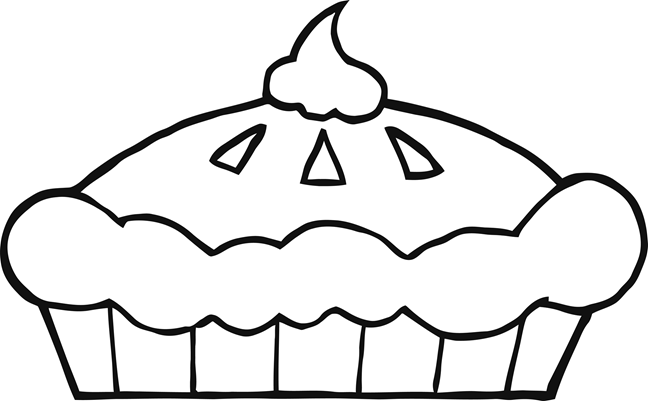 Directions: Answer the questions. Find your answer on the Pie. Then color according to your answers.1. A polyhedron whose base is any polygon and the lateral faces are triangles meeting at a vertex is known as a _____________. (ORANGE)


2. The figure shown below is a _____________ pyramid. (GREEN)                                              
                      
3. The figure shown below represents a/an ___________. (BLUE)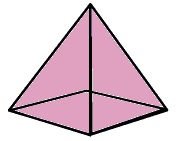  			       

4. The volume of a pyramid is written mathematically as _____________. (YELLOW)

                                                                       
5. The volume of the pyramid given below is ___________ . (RED)
 					 

6. The volume of the cone given below is __________ (BROWN)

                                                      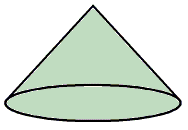 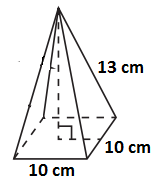 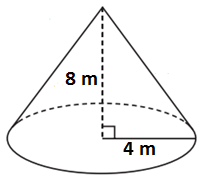 7. The volume of the pyramid shown below is _________ . (PURPLE)8. The volume of the pyramid given below is  ___________ . (PINK)9. The volume of the cone given below is _________  (LIGHT GREEN)

                                                       
10. The volume of the cone given below is _________  (ORANGE)
                                               